Инструкция по прохождению онлайн-курса «Будущий профессионал» для обучающихсяВзять у учителя, которые организует прохождение курса, свой логин и пароль.Перейти по ссылке на курс «Будущий профессионал»: https://surgu.distant.global/catalog/material/preview/d6MnkT35jwtsN8o8aНажать «Купить курс» (курс БЕСПЛАТНЫЙ), а затем «Записаться на курс».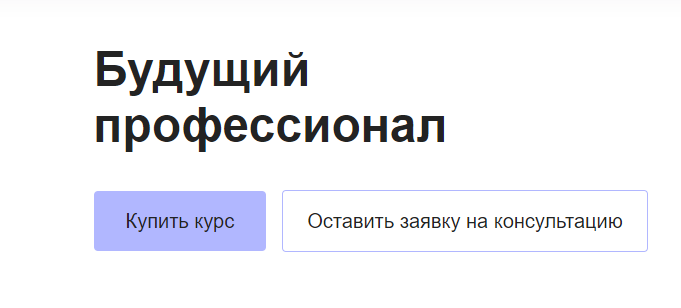 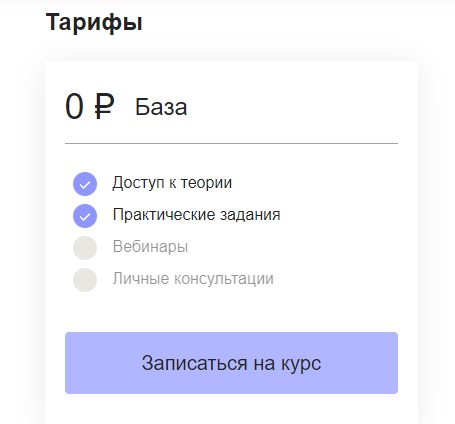 В открывшемся окне ввести полученные логин и пароль.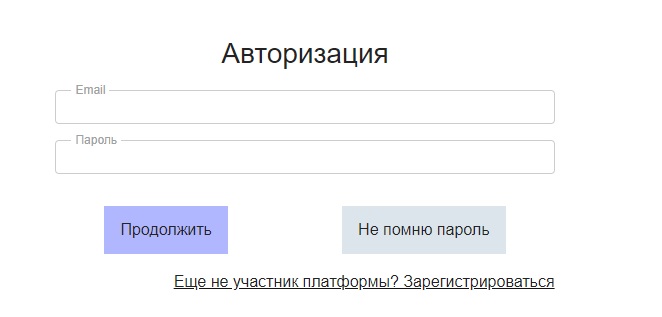 Рекомендуем логин и пароль копировать из файла, а не перенабирать вручную. Если нет возможности скопировать, следует ввести данные максимально внимательно, чтобы успешно пройти авторизацию.Пройти курс в срок до 20 октября 2023 г. При возникновении проблем обращайтесь к организатору курса от школы.